от «19»  марта .                                № 7                                               пос. Шарнут«О создании резервов материальныхи финансовых ресурсов для ликвидациичрезвычайных ситуаций на территорииШарнутовского СМО РК»В соответствии с Федеральным законом «О защите населения и территорий от чрезвычайных ситуаций природного и техногенного характера», Постановлениями Правительства Российской Федерации от 10 ноября 1996 года № 1340 «О порядке создания и использования резервов материальных ресурсов для ликвидации чрезвычайных ситуаций природного и техногенного характера», от 26 октября 2000 года № 810 «О порядке выделения средств из резервного фонда Правительства Российской Федерации по предупреждению и ликвидации чрезвычайных ситуаций и последствий стихийных бедствий», а также в целях заблаговременного создания резервов материальных и финансовых ресурсов для их экстренного привлечения в случае возникновения чрезвычайных ситуаций на территории Шарнутовского СМО РКП О С Т А Н О В Л Я Ю:1. Утвердить прилагаемое Положение о резервах материальных и финансовых ресурсов для ликвидации чрезвычайных ситуаций на территории  Шарнутовского СМО РК.2. Возложить функции по заключению договоров на поставку основных видов материальных ресурсов для ликвидации чрезвычайных ситуаций природного и техногенного характера на Главу администрации Шарнутовского СМО РК .3. В целях повышения оперативности в проведении неотложных аварийно-спасательных мероприятий по ликвидации чрезвычайных ситуаций и стихийных бедствий, общему отделу администрации Шарнутовского СМО РК:3.1. Сформировать на 2021 год целевой финансовый резерв - резервный фонд администрации Шарнутовского СМО РК по предупреждению и ликвидации чрезвычайных ситуаций и последствий стихийных бедствий в размере 2 процентов прогнозируемого объема доходов бюджета  Шарнутовского СМО РК.3.2. При формировании бюджета Шарнутовского СМО РК на последующие годы устанавливать уточнённые объемы финансовых средств, направляемых в целевой финансовый резерв, с учетом вероятности возникновения чрезвычайных ситуаций на территории  Шарнутовского СМО РК.4. Настоящее постановление обнародовать на информационных стендах в местах массового скопления граждан и разместить в информационной системе «Интернет» на официальном сайте Шарнутовского СМО РК.5. Контроль над исполнением данного постановления оставляю за собой.Глава администрации Шарнутовского СМО РК Глава Шарнутовского СМО РК (ахлачи)                                                   Фомина Н.В.                                                                                                           Пртложение  к постановлению                                                                                                 Главы Шарнутовского СМО РК	№7 от 19.03.2021г.ПОЛОЖЕНИЕО резервах материальных и финансовых ресурсовдля ликвидации чрезвычайных ситуаций на территорииШарнутовского СМО РКОбщие положения1. Настоящее Положение определяет порядок создания, использования и пополнения резервов материальных и финансовых ресурсов (далее - резервы), а также регулирует основные вопросы организации взаимодействия:- руководителей предприятий, организаций и учреждений, привлекаемых для создания и управления резервами материальных и финансовых ресурсов.2. Для целей настоящего Положения применяются следующие понятия:Чрезвычайная ситуация - обстановка на определенной территории, сложившаяся в результате аварии, опасного природного явления, катастрофы, стихийного или иного бедствия, которые могут повлечь или повлекли за собой человеческие жертвы, ущерб здоровью людей или окружающей природной среде, значительные материальные потери и нарушение условий жизнедеятельности.Ликвидация чрезвычайных ситуаций - аварийно-спасательные и другие неотложные работы, проводимые при возникновении чрезвычайных ситуаций и направленные на спасение жизни и сохранение здоровья людей, снижение размера ущерба окружающей природной среде и материальных потерь, а также на локализацию зон чрезвычайных ситуаций, прекращение действия характерных для них опасных факторов.Жизнеобеспечение пострадавшего в чрезвычайных ситуациях населения - комплекс мероприятий по поддержанию условий, минимально необходимых для сохранения жизни и здоровья людей, а также поддержания их работоспособности в условиях чрезвычайных ситуаций.Резервы материальных ресурсов для ликвидации чрезвычайных ситуаций - особые запасы продовольствия, пищевого сырья, медицинского имущества и медикаментов, транспортных средств, средств связи, строительных материалов, топлива, средств индивидуальной защиты и других материальных ценностей, необходимых для проведения аварийно-спасательных и других неотложных работ, а также для жизнеобеспечения пострадавшего в чрезвычайных ситуациях населения.Резервы финансовых ресурсов (для ликвидации чрезвычайных ситуаций) - целевые финансовые средства, создаваемые за счет доходов бюджета муниципального района и бюджетов муниципальных образований городских и сельских поселений, средств предприятий и организаций, находящихся в зонах чрезвычайных ситуаций, а также различных внебюджетных средств.3. Резервы для ликвидации чрезвычайных ситуаций создаются заблаговременно в целях экстренного привлечения необходимых средств в случае возникновения чрезвычайных ситуаций.4. Запасы материальных ресурсов, входящих в состав резервов для ликвидации чрезвычайных ситуаций, независимо от места их размещения, являются собственностью юридического лица, на чьи средства они созданы.II. Система резервов материальных и финансовых ресурсов для ликвидации чрезвычайных ситуаций.5. Система резервов материальных и финансовых ресурсов для ликвидации чрезвычайных ситуаций является составной частью Сарпинской районной  территориальной подсистемы единой государственной системы предупреждения и ликвидации чрезвычайных ситуаций и включает в себя:резервы материальных и финансовых ресурсов администрации Шарнутовского СМО РК (далее - районный резерв);резервы материальных и финансовых ресурсов администраций  сельских поселений района (далее - поселенческие резервы);резервы материальных и финансовых ресурсов предприятий и организаций независимо от их форм собственности и ведомственной принадлежности (далее - объектовые резервы).6. Состав информации о резервах для ликвидации чрезвычайных ситуаций включает данные о номенклатуре, объемах, реквизитах предприятий-поставщиков, местах размещения резервов, а также об объемах производства и запасах продукции по номенклатуре чрезвычайных ситуаций.III. Порядок создания, размещения, использования и финансирования резервов материальных ресурсов для ликвидации чрезвычайных ситуаций.7. Определение структуры резервов материальных ресурсов, номенклатуры, объемов закладки (норм накопления) на поставку материальных ценностей в резерв, их учет и размещение для хранения осуществляются комиссией по чрезвычайным ситуациям и обеспечению пожарной безопасности на территории Шарнутовского СМО РК.8. Глава администрации организует, координирует и управляет резервами материальных ресурсов и в этой деятельности руководствуется общими принципами и положениями, предусмотренными Федеральным законом «О государственном материальном резерве» от 29 декабря 1994 года N 79-ФЗ .9. Поставляемые на договорной основе материальные ценности (если по ним установлены требования, направленные на обеспечение безопасности жизни и здоровья людей) должны иметь сертификат соответствия этим требованиям на весь срок хранения.10. Определение потребности в материальных ресурсах (номенклатура, объемы) осуществляет заказчик с учетом видов и особенностей возможных чрезвычайных ситуаций, величины потенциального ущерба, природных, экономических и иных особенностей территорий, характера и предполагаемого объема работ по ликвидации чрезвычайных ситуаций, а также объемов ассигнований, выделенных на создание соответствующего вида резервов.11. Резервы материальных ресурсов для ликвидации чрезвычайных ситуаций размещаются на объектах, специально предназначенных для их хранения и откуда возможна их оперативная доставка в зоны чрезвычайных ситуаций.12. Решение о размещении резервов материальных ресурсов на объектах, специально предназначенных для их хранения и обслуживания (базах и складах промышленных, транспортных, сельскохозяйственных, снабженческо - сбытовых и других организаций), оформляется постановлением  администрации Шарнутовского СМО РК.13. Предприятия и организации, на объектах которых размещаются резервы, отвечают за их сохранность, качественное состояние и оперативную доставку в зоны чрезвычайных ситуаций, а также регулярно представляют соответствующую отчетность о наличии резервов и их движение в порядке, установленном заказчиком.14. Решение об использовании резервов принимается комиссией по предупреждению и ликвидации чрезвычайных ситуаций и обеспечению пожарной безопасности администрации Шарнутовского СМО РК в зависимости от классификации возникшей чрезвычайной ситуации (масштаба и характера), в первую очередь для проведения неотложных аварийно - спасательных и восстановительных работ, а также для первоочередного жизнеобеспечения пострадавшего населения.15. Поставки материальных ресурсов из резервов для ликвидации чрезвычайных ситуаций производятся на объекты, на территории которых произошла чрезвычайная ситуация.16. Перевозка материальных ценностей, входящих в состав резервов для ликвидации чрезвычайных ситуаций, осуществляется транспортными организациями в первоочередном порядке по правилам, установленным федеральным законодательством для перевозок материальных ценностей государственного резерва.17. Финансирование поставок всех видов материальных ресурсов в местный резерв, а также оплата затрат по хранению, переработке, транспортировке и отпуску материальных ценностей обеспечиваются за счет средств бюджетов поселений и района.18. Расчеты за перевозку материальных ресурсов из резервов производит организация-отправитель с последующим возмещением ей этих расходов за счет средств органов, принявших решение о доставке ресурсов в зону чрезвычайной ситуации.19. Распределение поступающих материальных ресурсов из резервов осуществляется тем органом или организацией, кому эта помощь выделялась.20. Орган, производивший распределение материальных ресурсов, поступающих из резервов, обязан по окончании поставок в месячный срок представить органу, принявшему решение о выделении материальных ресурсов из резервов, отчет о проделанной работе и подтверждающие документы по целевому использованию ресурсов.21. Контроль за распределением и использованием материальных ресурсов из резерва осуществляется органом, создавшим эти резервы, если нет другого решения вышестоящего органа. IV. Порядок создания и использования резервов финансовых ресурсов для ликвидации чрезвычайных ситуаций. 22. Финансирование мероприятий по ликвидации чрезвычайных ситуаций и их последствий производится за счет средств предприятий, учреждений и организаций независимо от организационно-правовой формы (далее - организации), находящихся в зонах чрезвычайных ситуаций, средств  сельских поселений, средств районного бюджета, а также страховых фондов и других источников.23. При недостаточности указанных средств организаций, а также средств бюджетов городских и сельских поселений, находящихся в зонах чрезвычайных ситуаций, последние могут обратиться в администрацию Шарнутовского СМО РК с просьбой о выделении средств из целевого финансового резерва - резервного фонда администрации муниципального района по предупреждению и ликвидации чрезвычайных ситуаций и последствий стихийных бедствий.24. Целевой финансовый резерв администрации Шарнутовского СМО РК  формируется за счет доходной части бюджета в размере до 2 процентов общего дохода и выделяется отдельной строкой в функциональной структуре расходов местного бюджета на каждый финансовый год.25. Общий отдел администрации Шарнутовского СМО РК  при формировании бюджета Шарнутовского СМО РК на очередной год устанавливают уточненные объемы финансовых средств, направляемых в целевой финансовый резерв для ликвидации чрезвычайных ситуаций.26. Выделение средств из районного целевого финансового резерва производится только в том случае, когда чрезвычайная ситуация достигла таких масштабов, при которых собственных средств организаций, находящихся в зоне чрезвычайной ситуации, а также средств целевого финансового резерва соответствующего муниципального образования поселения недостаточно для ее ликвидации.В этом случае администрация Шарнутовского СМО РК, на территории которого возникла чрезвычайная ситуация, представляет в отдел по делам ГО и ЧС администрации Сарпинского  района обоснованную заявку с указанием размера необходимых средств и их целевое расходование.27. Основанием для выделения средств из целевого финансового резерва - резервного фонда администрации  Шарнутовского СМО РК по ликвидации чрезвычайных ситуаций на территории муниципального района является решение комиссии по предупреждению и ликвидации чрезвычайных ситуаций и обеспечению пожарной безопасности администрации Шарнутовского СМО РК.28. Средства целевого финансового резерва администрации Шарнутовского СМО РК  выделяются для частичного покрытия расходов на финансирование следующих мероприятий по ликвидации чрезвычайных ситуаций:а) проведение поисковых, аварийно-спасательных, аварийно - восстановительных и других неотложных работ по устранению непосредственной опасности для жизни и здоровья людей;б) оказание единовременной материальной помощи пострадавшим гражданам в размере, установленном действующим законодательством;в) закупка, доставка и кратковременное хранение материальных ресурсов для первоочередного жизнеобеспечения пострадавшего населения;г) оказание всех видов медицинской помощи пострадавшим и проведение полномасштабных профилактических мероприятий;д) развертывание и содержание временных пунктов проживания и питания пострадавших граждан в течение необходимого срока, но не более одного месяца;е) возмещение расходов, связанных с командировками для проведения мероприятий по ликвидации чрезвычайных ситуаций сотрудников комитетов, управлений, ведомств и организаций, привлекаемых в установленном порядке.Использование средств целевого финансового резерва на другие цели запрещается.29. Контроль за целевым использованием средств, выделенных из резервного фонда администрации Шарнутовского СМО РК осуществляет  контрольно - ревизионная комиссия. ШАРНУТ СЕЛАНЭСАРПИНСК РАЙОНАХАЛЬМГ ТАНГЧИН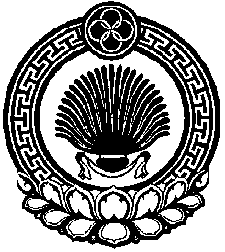 ПОСТАНОВЛЕНИЕ ГЛАВЫ АДМИНИСТРАЦИИ ШАРНУТОВСКОГО СЕЛЬСКОГОМУНИЦИПАЛЬНОГО ОБРАЗОВАНИЯ